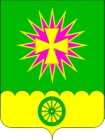 АДМИНИСТРАЦИЯ Нововеличковского сельского поселения Динского района ПОСТАНОВЛЕНИЕот 07.06.2019							                            № 105станица НововеличковскаяО внесении изменений в постановление администрации                    Нововеличковского сельского поселения Динского района от 29.10.2018 №273 «Об утверждении лимитов топливно-энергетических ресурсов (электроэнергия, тепловая энергия и горюче-смазочные    материалы) и связи на 2019 год для учреждений, финансируемых из бюджета Нововеличковского сельского поселения Динского района»В целях усиления контроля за целевым использованием бюджетных средств, в соответствии с Уставом Нововеличковского сельского поселения Динского района п о с т а н о в л я ю:1. Внести изменения в лимиты потребления топливно-энергетических ресурсов (горюче-смазочные материалы) на 2019 год для учреждений, финансируемых из бюджета Нововеличковского сельского поселения Динского района согласно приложения № 2.2. Руководителям муниципальных бюджетных и муниципальных казенных учреждений Нововеличковского сельского поселения Динского района                   обеспечить ежеквартальные (до 10 числа месяца, следующего за отчетным) предоставление информации в администрацию Нововеличковского сельского поселения Динского района о потреблении топливно-энергетических ресурсов.3. Заместителю главы администрации Нововеличковского сельского поселения (Кочетков) осуществлять строгий контроль за соблюдением лимитов топливно-энергетических ресурсов учреждениями, финансируемыми из бюджета Нововеличковского сельского поселения Динского района.4. Контроль за исполнением настоящего постановления оставляю за собой.5. Настоящее постановление вступает в силу со дня подписания.Глава Нововеличковскогосельского поселения Динского района									Г.М. Кова